OWLYPIA ONLINE INTERNATIONALNaša škola je od ove godine postala Owlypia Exam CentrePrijavljivanje za online olimpijadu traje do 10.04.2020. do 24h, i usled trenutne situacije učenici će Olimpijadu radite od kuće.Ako budete imali želju da se oprobate u ovoj Olimpijadi, prilikom popunjavanja prijave na sledećem linkuhttps://www.owlypia.org/register/online/owlypia-online-international/Voditi računa o izboru Exam Cantra, kod naše škole je OWEX2176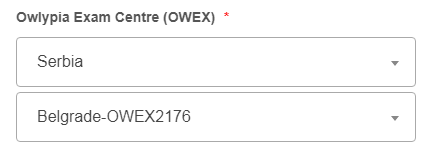 I neophodno je popuniti podatke za nastavnika - supervizora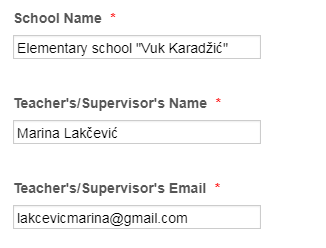 18.04. od 9,30 po našem vremenu počinje Olimpijada -  OWLYPIA ONLINE INTERNATIONALSav dodatni materijal ćete pronaći na njihovom sajtu. https://www.owlypia.org/Želim Vam puno zdravlja na prvom mestu, a potom i uspeha u svim online aktivnostima.Marina Lakčević